Music Progression of Skills Map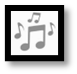 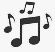 Music Progression of Skills MapMusic Progression of Skills MapMusic Progression of Skills MapMusic Progression of Skills Map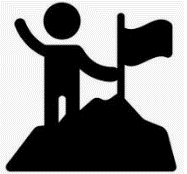       EYFS      Key Stage 1 Lower Key Stage 2  Upper Key Stage 2ListeningBy the end of EYFS, children will be taught to:* respond to music through movement, altering movement toreflect the tempo, dynamics or pitch of the music.explore lyrics by suggesting appropriate actions.explore the story behind the lyrics or music.listen to and following a beat using body percussion andinstruments.* consider whether a piece of music has a fast, moderate or slow tempo.listen to sounds and matching them to the object or instrument.* listen to sounds and identifying high and low pitch.listen to and repeat a simple rhythm.listen to and repeat simple lyrics.understand that different instruments make different sounds and grouping them accordingly.By the end of Year 2, children will be taught to:recognise and understand the difference between pulseand rhythm.*understand that different types of sounds are calledtimbres.*recognise basic tempo, dynamic and pitch changes (faster/slower, louder/quieter and higher/lower).describe the character, mood, or ‘story’ of music they listen to, both verbally and through movement.describe the differences between two pieces of music.express a basic opinion about music (like/dislike).listen to and repeat short, simple rhythmic patterns.listen and respond to other performers by playing as part of a group.*recognise timbre changes in music they listen to.recognise structural features in music they *listen to.listen to and recognise instrumentation.*begin to use musical vocabulary to describe music.identify melodies that move in steps.listen to and repeat a short, simple melody by ear.suggest improvements to their own and others’ work.By the end of Year 4, children will be taught to:*discuss the stylistic features of different genres, styles and traditions of music using musical vocabulary (Indian, classical, Chinese, battle songs, ballads, jazz).understand that music from different parts of the world has different features.*recognise and explain the changes within a piece of music using musical vocabulary.*describe the timbre, dynamic, and textural details of a piece of music, both verbally, and through movement.begin to show an awareness of metre. *begin to use musical vocabulary (related to the inter-related dimensions of music) when discussing improvements to their own and others’ work.recognise the use and development of motifs in music.*identify gradual dynamic and tempo changes within a piece of music.recognise and discuss the stylistic features of different genres, styles and traditions of music using musical vocabulary (samba, rock and roll).identify common features between different genres, styles and traditions of music.*recognise, name and explain the effect of the interrelated dimensions of music.*identify scaled dynamics (crescendo/decrescendo) within a piece of music.*use musical vocabulary to discuss the purpose of a piece of music.*use musical vocabulary (related to the inter-related dimensions of music) when discussing improvements to their own and others’ work.By the end of Year 6, children will be taught to:*recognise and confidently discussing the stylistic features of different genres, styles and traditions of music using musical vocabulary. (South African, West African, musical, theatre, blues, dance remix.).*represent the features of a piece of music using graphic notation, and colours, justifyingtheir choices with reference to musical vocabulary.*compare, discuss and evaluate music using detailed musical vocabulary.*develop confidence in using detailed musical vocabulary (related to the inter-related dimensions of music) to discuss and evaluate their own and others’ work.discuss musical eras in context, identifying how they have influenced each other, and discussing the impact of different composers on the development of musical styles. recognise and confidently discussing the stylistic features of music and relating it to other aspects of the arts (pop art, film music). *represent changes in pitch, dynamics and texture using graphic notation, justifying their choices with reference to musical vocabulary. identify the way that features of a song can complement one another to create a coherent overall effect. *use musical vocabulary correctly when describing and evaluating the features of a piece of music. evaluate how the venue, occasion and purpose affects the way a piece of music sounds. *confidently use detailed musical vocabulary (related to the inter-related dimensions of music) to discuss and evaluate their own and others work.Music Progression of Skills Map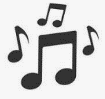 Music Progression of Skills MapMusic Progression of Skills MapMusic Progression of Skills MapMusic Progression of Skills Map          EYFS      Key Stage 1 Lower Key Stage 2  Upper Key Stage 2ComposingBy the end of EYFS, children will be taught to:play untuned percussion ‘in time’ with a piece of music. select classroom objects to use as instruments. experiment with body percussion and vocal sounds to respond to music. select appropriate instruments to represent action and mood.experiment with playing instruments in different ways.By the end of Year 2, children will be taught to:select and create short sequences of sound with voices or instruments to represent a given idea or character. combine instrumental and vocal sounds within a given structure. creating simple melodies using a few notes. *choose dynamics, tempo and timbre for a piece of music. create a simple graphic score to represent a composition. begin to make improvements to their work as suggested by the teacher.select and create longer sequences of appropriate sounds with voices or instruments to represent a given idea or character. *successfully combine and layer several instrumental and vocal patterns within a given structure. create simple melodies from five or more notes. *choose appropriate dynamics, tempo and timbre for a piece of music. use letter name and graphic notation to represent the details of their composition. begin to suggest improvements to their own workBy the end of Year 4, children will be taught to:compose a piece of music in a given style with voices and instruments (battle song, Indian classical, jazz, swing). combine melodies and rhythms to compose a multi-layered composition in a given style (pentatonic). *use letter name and rhythmic notation (graphic or staff), and key musical vocabulary to label and record their compositions. *suggest and implement improvements to their own work, using musical vocabulary.compose a coherent piece of music in a given style with voices, bodies and instruments. begin to improvise musically within a given style. develop melodies using rhythmic variation, transposition, inversion, and looping. *create a piece of music with at least four different layers and a clear structure. *use letter name, graphic and rhythmic notation and key musical vocabulary to label and record their compositions. *suggest improvements to others’ work, using musical vocabulary.By the end of Year 6, children will be taught to:compose a detailed piece of music from a given stimulus with voices, bodies and instruments (remix, colours, stories, drama). improvise coherently within a given style. *combine rhythmic patterns (ostinato) into a multi-layered composition using all the inter-related dimensions of music to add musical interest. use staff notation to record rhythms and melodies. *select, discuss and refine musical choices both alone and with others, using musical vocabulary with confidence. suggest and demonstrate improvements to own and others’ work.improvise coherently and creatively within a given style, incorporating given features. compose a multi-layered piece of music from a given stimulus with voices, bodies and instruments. compose an original song, incorporating lyric writing, melody writing and the composition of accompanying features, within a given structure. *develop melodies using rhythmic variation, transposition and changes in dynamics, pitch and texture.record own composition using appropriate forms of notation and/or technology and incorporating. *constructively critique their own and others’ work, using musical vocabulary.Music Progression of Skills MapMusic Progression of Skills MapMusic Progression of Skills MapMusic Progression of Skills MapMusic Progression of Skills Map          EYFS      Key Stage 1 Lower Key Stage 2  Upper Key Stage 2PerformingBy the end of EYFS, children will be taught to:use their voices to join in with well-known songs from memory. remember and maintain their role within a group performance. move to music with instruction to perform actions. participate in performances to a small audience. stop and start playing at the right timeBy the end of Year 2, children will be taught to:use their voices expressively to speak and chant. sing short songs from memory, maintaining the overall shape of the melody and keeping in time. maintain the pulse (play on the beat) using hands, and tuned and untuned instruments. copy back short rhythmic and melodic phrases on percussion instruments. *respond to simple musical instructions such as tempo and dynamic changes as part of a class performance. perform from graphic notation*use their voices expressively when singing, including the use of basic dynamics (loud and quiet). sing short songs from memory, with melodic and rhythmic accuracy. copy longer rhythmic patterns on untuned percussion instruments, keeping a steady pulse. *perform expressively using dynamics and timbre to alter sounds as appropriate. sing back short melodic patterns by ear and playing short melodic patterns from letter notation.By the end of Year 4, children will be taught to:sing songs in a variety of musical styles with accuracy and control, demonstrating developing vocal technique. sing and playing in time with peers, with some degree of accuracy and awareness of their part in the group performance. *perform from basic staff notation, incorporating rhythm and pitch and being able to identify these symbols using musical terminology.*sing longer songs in a variety of musical styles from memory, with accuracy, control, fluency and a developing sense of expression including control of subtle dynamic changes. sing and play in time with peers with accuracy and awareness of their part in the group performance. play melody parts on tuned instruments with accuracy and control and developing instrumental technique. play syncopated rhythms with accuracy, control and fluency.By the end of Year 6, children will be taught to:sing songs in two or more parts, in a variety of musical styles from memory, with accuracy, fluency, control and expression. *work as a group to perform a piece of music, adjusting dynamics and pitch according to a graphic score, keeping in time with others and communicating with the group. perform with accuracy and fluency from graphic and simple staff notation. play a simple chord progression with accuracy and fluency.sing songs in two or more secure parts from memory, with accuracy, fluency, control and expression. *work as a group to perform a piece of music, adjusting the interrelated dimensions of music as required, keeping in time with others and communicating with the group. perform a solo or taking a leadership role within a performance. perform with accuracy and fluency from graphic and staff notation and from their own notation. perform by following a conductor’s cues and directions.Music Progression of Skills MapMusic Progression of Skills MapMusic Progression of Skills MapMusic Progression of Skills MapMusic Progression of Skills Map          EYFS      Key Stage 1 Lower Key Stage 2  Upper Key Stage 2The History of Music (Key Stage 2 only)By the end of EYFS, children will be taught to:N/ABy the end of Year 2, children will be taught to:N/ABy the end of Year 4, children will be taught to:understand that music from different times has different features. *recognise and discuss the stylistic features of different genres, styles and traditions of music using musical vocabulary.(Both points above are also part of the Listening Strand)By the end of Year 6, children will be taught to:*confidently discuss the stylistic features of different genres, styles and traditions of music and explaining how these have developed over time.*discuss musical eras in context, identifying how they have influenced each other, and discussing the impact of different composers on the development of musical styles.(Both points above are also part of the Listening Strand)Music Progression of Knowledge MapThe inter-related dimensions of musicMusic Progression of Knowledge MapThe inter-related dimensions of musicMusic Progression of Knowledge MapThe inter-related dimensions of musicMusic Progression of Knowledge MapThe inter-related dimensions of musicMusic Progression of Knowledge MapThe inter-related dimensions of music          EYFS      Key Stage 1 Lower Key Stage 2  Upper Key Stage 2PitchBy the end of EYFS, children will be taught to:understand that what ‘high’ and ‘low’ notes are.By the end of Year 2, children will be taught to:understand that pitch means how high or low a note sounds. understand that 'tuned' instruments play more than one pitch of notes.know that some tuned instruments have a lower range of pitches and some have a higher range of pitches. understand that a melody is made up from high and low pitched notes played one after the other, making a tune.By the end of Year 4, children will be taught to:To know that the group of pitches in a song is called its 'key' and that a key decides whether a song sounds happy or sad. To know that some traditional music around the world is based on five-notes called a 'pentatonic' scale. To understand that a pentatonic melody uses only the five notes C D E G A.know that a bass line is the lowest pitch line of notes in a piece of music, and a walking bassline (where patterns of notes go up then down again) is common in rock and roll. know that a glissando in music means a sliding effect played on instruments or made by your voice. know that 'transposing' a melody means changing its key, making it higher or lower pitched.By the end of Year 6, children will be taught to:understand that a minor key (pitch) can be used to make music sound sad. understand that major chords create a bright, happy sound. know that a 'bent note' is a note that varies in its pitch, e.g. the pitch may slide up or down. understand that varying effects can be created using only your voice, for example by changing the pitch, dynamic or tempo of the sounds made.know that the Solfa syllables represent the pitches in an octave. understand that 'major' key signatures use note pitches that sound cheerful and upbeat. understand that 'minor' key signatures use note pitches that can suggest sadness and tension. know that a melody can be adapted by changing its pitch.Music Progression of Knowledge MapThe inter-related dimensions of musicMusic Progression of Knowledge MapThe inter-related dimensions of musicMusic Progression of Knowledge MapThe inter-related dimensions of musicMusic Progression of Knowledge MapThe inter-related dimensions of musicMusic Progression of Knowledge MapThe inter-related dimensions of music          EYFS      Key Stage 1 Lower Key Stage 2  Upper Key Stage 2DurationBy the end of EYFS, children will be taught to:recognise that different sounds can be long or short.By the end of Year 2, children will be taught to:know that rhythm means a pattern of long and short notesknow that 'duration' means how long a note, phrase or whole piece of music lasts. know that the long and short sounds of a spoken phrase can be represented by a rhythm.By the end of Year 4, children will be taught to:know that different notes have different durations, and that crotchets are worth one whole beat. know that written music tells you how long to play a note for.know that combining different instruments playing different rhythms creates layers of sound called ‘texture’. know that playing ‘in time’ requires playing the notes for the correct duration as well as at the correct speed. know that a motif in music can be a repeated rhythm.By the end of Year 6, children will be taught to:know that ‘poly-rhythms’ means many different rhythms played at once. know that the duration of a note or phrase in music can be shown using a repeated symbol or the size of a symbol on a graphic score.understand that all types of music notation show note duration, including the Kodaly method which uses syllables to indicate rhythms. understand that representing beats of silence or ‘rests’ in written music is important as it helps us play rhythms correctly. know that a quaver is worth half a beat.Music Progression of Knowledge MapThe inter-related dimensions of musicMusic Progression of Knowledge MapThe inter-related dimensions of musicMusic Progression of Knowledge MapThe inter-related dimensions of musicMusic Progression of Knowledge MapThe inter-related dimensions of musicMusic Progression of Knowledge MapThe inter-related dimensions of music          EYFS      Key Stage 1 Lower Key Stage 2  Upper Key Stage 2DynamicsBy the end of EYFS, children will be taught to:understand that instruments can be played loudly or softlyBy the end of Year 2, children will be taught to:know that dynamics means how loud or soft a sound is. understand that sounds can be adapted to change their mood, e.g. through dynamics.know that dynamics can change the effect a sound has on the audienceBy the end of Year 4, children will be taught to:know that the word 'crescendo' means a sound getting gradually louderknow that changing the dynamics of a musical phrase or motif can change the texture of a piece of music.By the end of Year 6, children will be taught to:understand that varying effects can be created using only your voice, for example by changing the pitch, dynamic or tempo of the sounds made.know that a melody can be adapted by changing its dynamics.TempoBy the end of EYFS, children will be taught to:recognise music that is ‘fast’ or ‘slow’. understand that we can match our body movements to the speed (tempo) or pulse (beat) of music.By the end of Year 2, children will be taught to:know that the ‘pulse’ is the steady beat that goes through music. know that tempo is the speed of the music.understand that the tempo of a musical phrase can be changed to achieve a different effect.By the end of Year 4, children will be taught to:know that playing in time means all performers playing together at the same speed.By the end of Year 6, children will be taught to:understand that a slow tempo can be used to make music sound sad. understand that varying effects can be created using only your voice, for example by changing the pitch, dynamic or tempo of the sounds made.know that a melody can be adapted by changing its dynamics, pitch or tempo.TimbreBy the end of EYFS, children will be taught to:know that different instruments can sound like a particular character.By the end of Year 2, children will be taught to:know that 'timbre' means the quality of a sound; e.g. that different instruments would sound different playing a note of the same pitch. know that my voice can create different timbres to help tell a story.know that musical instruments can be used to create 'real life' sound effects. understand an instrument can be matched to an animal noise based on its timbre.By the end of Year 4, children will be taught to:understand that the timbre of instruments played affect the mood and style of a piece of music.know that grouping instruments according to their timbre can create contrasting ‘textures’ in music. understand that both instruments and voices can create audio effects that describe something you can see.By the end of Year 6, children will be taught to:understand that human voices have their own individual timbre, and that this can be adapted by using the voice in different ways.know that timbre can also be thought of as 'tone colour' and can be described in many ways e.g. warm or cold, rich or brightMusic Progression of Knowledge MapListeningMusic Progression of Knowledge MapListeningMusic Progression of Knowledge MapListeningMusic Progression of Knowledge MapListeningMusic Progression of Knowledge MapListening          EYFS      Key Stage 1 Lower Key Stage 2  Upper Key Stage 2TextureBy the end of EYFS, children will be taught to:know that music often has more than one instrument being played at a time.By the end of Year 2, children will be taught to:know that music has layers called 'texture'know that a graphic score can show a picture of the layers, or 'texture', of a piece of music.By the end of Year 4, children will be taught to:know that many types of music from around the world consist of more than one layer of sound; e.g. a ‘tala’ and ‘rag’ in traditional Indian music.know that combining different instruments and different rhythms when we compose can create layers of sound we call 'texture'. understand that harmony means playing two notes at the same time, which usually sound good together.By the end of Year 6, children will be taught to:understand that a chord is the layering of several pitches played at the same time. know that poly-rhythms means many rhythms played at onceunderstand that texture can be created by adding or removing instruments in a piece and can create the effect of dynamic change. know that a counter-melody is different to harmony because it uses a different rhythm as well as complementary notes.StructureBy the end of EYFS, children will be taught to:To recognise the chorus in a familiar song.By the end of Year 2, children will be taught to:know that a piece of music can have more than one section, e.g. a versed and a chorus.understand that structure means the organisation of sounds within music, e.g. a chorus and verse pattern in a songBy the end of Year 4, children will be taught to:know that in a ballad, a 'stanza' means a verse. know that music from different places often has different structural features, e.g. traditional Chinese music is based on the five-note pentatonic scaleknow that deciding the structure of music when composing can help us create interesting music with contrasting sections. know an ostinato is a musical pattern that is repeated over and over; a vocal ostinato is a pattern created with your voice. understand that musical motifs (repeating patterns) are used as a building block in many well-known pieces of musicBy the end of Year 6, children will be taught to:know that a loop is a repeated rhythm or melody, and is another word for ostinato. know that 12-bar Blues is a sequence of 12 bars of music, made up of three different chords.know that a chord progression is a sequence of chords that repeats throughout a song. know that a ‘theme’ in music is the main melody and that ‘variations’ are when this melody has been changed in some wayMusic Progression of Knowledge MapListeningMusic Progression of Knowledge MapListeningMusic Progression of Knowledge MapListeningMusic Progression of Knowledge MapListeningMusic Progression of Knowledge MapListening          EYFS      Key Stage 1 Lower Key Stage 2  Upper Key Stage 2NotationBy the end of EYFS, children will be taught to:know that signals can tell us when to start or stop playingBy the end of Year 2, children will be taught to:understand that music can be represented by pictures or symbolsknow that 'notation' means writing music down so that someone else can play it know that a graphic score can show a picture of the structure and / or texture of musicBy the end of Year 4, children will be taught to:understand that 'reading' music means using how the written note symbols look and their position to know what notes to playknow that ‘performance directions’ are words added to music notation to tell the performers how to play.By the end of Year 6, children will be taught to:know that simple pictures can be used to represent the structure (organisation) of music. understand that in written staff notation, notes can go on or between lines, and that the lines show the pitch of the note.know that 'graphic notation' means writing music down using your choice of pictures or symbols but 'staff notation' means music written more formally on the special lines called 'staves'. know that chord progressions are represented in music by Roman numerals.